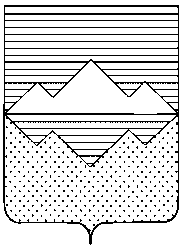 АДМИНИСТРАЦИЯСАТКИНСКОГО МУНИЦИПАЛЬНОГО РАЙОНАЧЕЛЯБИНСКОЙ ОБЛАСТИПОСТАНОВЛЕНИЕ          В целях социальной поддержки студентов и учащихся, обучающихся по очной форме обучения в государственных образовательных учреждениях начального профессионального, среднего профессионального и высшего профессионального образования, в общеобразовательных и специальных (коррекционных) образовательных учреждениях, расположенных на территории Саткинского муниципального района, в соответствии с Федеральным законом от 06.10.2003 № 131-ФЗ «Об общих принципах организации местного самоуправления в Российской Федерации», Уставом Саткинского городского поселенияПОСТАНОВЛЯЮ:     1. Предоставить льготы по оплате проезда в городском муниципальном пассажирском транспорте в 2017 – 2019 годах студентам и учащимся, обучающимся по очной форме обучения в государственных образовательных учреждениях начального профессионального, среднего профессионального и высшего профессионального образования, в общеобразовательных и специальных (коррекционных) образовательных учреждениях, расположенных на территории Саткинского муниципального района2. Установить следующую стоимость социального проездного билета 360,00 рублей. 3. Утвердить Порядок компенсации затрат в связи с предоставлением права льготного проезда по льготным ученическим  проездным билетам студентам и учащимся на муниципальных маршрутах Саткинского городского поселения в городском пассажирском транспорте в 2017 – 2019 годах.24. Финансовому управлению администрации Саткинского муниципального района (Гайфуллиной  Е.А.) финансирование производить в соответствии с доведенными лимитами бюджетных обязательств муниципальному казенному учреждению «Управление по благоустройству  Саткинского муниципального района»  на 2017 - 2019 годы.5. Автотранспортным предприятиям или уполномоченным ими лицам (далее - производителям услуг) для осуществления перевозок по льготным ученическим проездным билетам городским пассажирским транспортом на муниципальных маршрутах Саткинского городского поселения необходимо:1) подать в муниципальное казенное учреждение «Управление по благоустройству      Саткинского муниципального района»  заявку на предоставление услуг по осуществлению перевозок студентов и учащихся, обучающихся по очной форме обучения в государственных образовательных учреждениях начального профессионального, среднего профессионального и высшего профессионального образования, в общеобразовательных и специальных (коррекционных) образовательных учреждениях, расположенных на территории Саткинского муниципального района, на муниципальных маршрутах Саткинского городского поселения;2) организовать продажу социальных проездных билетов на муниципальные маршрутыСаткинского городского поселения ежемесячно, в период  с 25 числа текущего месяца по 5 число следующего месяца в установленных местах и проинформировать население через средства массовой информации; 3) продажу льготных ученических  проездных билетов осуществлять на основании документа, подтверждающего факт обучения в выше перечисленных учебных учреждениях;  4) предоставлять отчетную информацию о фактически реализованных проездных билетах в соответствии с утверждённым   порядком компенсации затрат в связи с предоставлением права льготного проезда по льготным ученическим проездным билетам студентами учащимся на  городском пассажирском транспорте на муниципальных маршрутах Саткинского городского поселения  в 2017 - 2019 годах.6. Постановление  Главы  Саткинского    городского   поселения   от   28.03.2014  №-81 «Об   установлении  студентам   и   учащимся  льгот  на  проезд  в  городском  пассажирском транспорте на муниципальных маршрутах в 2014 – 2016 годах» признать утратившим силу с 1 января 2017 года.         7. Начальнику Отдела организационной  и контрольной работы, Управления делами и организационной работы Корочкиной Н.П. разместить настоящее постановление на официальном сайте Саткинского муниципального района.           8. Настоящее постановление вступает в силу с 1 января 2017 года.9. Контроль за исполнением настоящего постановления оставляю за собой.Глава Саткинского муниципального района                                                             А.А.ГлазковПорядок компенсации затрат в связи с предоставлением права льготного проезда по льготным ученическим проездным билетам студентам и учащимся на муниципальных маршрутах Саткинского городского поселения в городском пассажирском транспорте в 2017 – 2019 годах.1. Настоящий Порядок компенсации затрат в связи с предоставлением права льготного проезда по льготным ученическим проездным билетам студентам и учащимся на муниципальных маршрутах Саткинского городского поселения в городском пассажирском транспорте в 2017 –2019годах (далее Порядок) разработан в соответствии со статьёй 78 Бюджетного кодекса РФ и определяет порядок возмещения затрат по проезду в виде недополученных доходов от льготных проездных билетов по разнице в цене между расчётной и установленной стоимостью проездных билетов.2. Компенсация из бюджета предоставляется автотранспортным предприятиям, осуществляющим пассажирские перевозки в городском пассажирском транспорте на муниципальных маршрутах Саткинского городского поселения, в которых установлено право льготного проезда по льготным ученическим  проездным билетам, или уполномоченным ими лицам (далее именуется – производитель услуг).3. Размер предоставляемой компенсации рассчитывается по формуле:С=(Цр-Цу) х п  где:С – размер ежемесячной компенсации;Цр – расчётная стоимость проездного билета;Цу – установленная стоимость ученического  проездного билета, равна 360,00 рублям;п – количество реализованных социальных проездных билетов за отчётный месяц;Цр = Сп х 40 , где: Сп – стоимость одной поездки на городском пассажирском транспорте, равная 17,00 рублей; 40 – нормативное количество поездок.4. Граждане, претендующие на получение ученических  проездных билетов, обращаются за указанными проездными билетами ежемесячно, в период с 25 числа текущего месяца по 5 число следующего месяца к производителю услуг со следующими документами:1) документ, удостоверяющий личность;2) документ, подтверждающий факт обучения в государственных образовательных учреждениях начального профессионального, среднего профессионального и высшего профессионального образования, в общеобразовательных и специальных (коррекционных) 2образовательных учреждениях.5. На основании предоставленных документов производитель услуг:1) осуществляет продажу льготных ученических  проездных билетов;2) ведёт реестр учёта продажи льготных ученических  проездных билетов;3) на основании реестров учёта проданных проездных билетов, формирует сводную ведомость учёта проездных билетов (приложение к настоящему Порядку);4) ежемесячно в срок до 7 числа месяца следующего за отчётным, предоставляет в  муниципальное казенное  учреждение «Управление по благоустройству Саткинского муниципального района (далее МКУ «Управление по благоустройству СМР») реестр учёта и сводные ведомости о фактически проданных ученических  проездных билетах. В реестре указывается учебное учреждение, Ф.И.О. лица кому реализован проездной билет и документ, подтверждающий факт обучения в данном учебном учреждении лица. 6. МКУ «Управление по благоустройству СМР» на основании сводной ведомости учёта фактически проданных ученических проездных билетов (приложение к настоящему Порядку) осуществляет согласование суммы компенсации,  подлежащей к  возмещению, и предоставляет в Финансовое управление администрации Саткинского  муниципального района заявку на финансирование. 7. Компенсация из бюджета распределяется в пределах средств, предусмотренных в бюджете Саткинского городского поселения на соответствующий финансовый год, и в пределах доведённых на указанные цели лимитов бюджетных обязательств.   8. Перечисление компенсации из бюджета осуществляется до 15 числа месяца оплаты в соответствии с представленными расчётами, на основании соглашений о продаже льготных проездных билетов и компенсации фактически понесённых затрат, заключенных между МКУ «Управление по благоустройству СМР» и    автотранспортными предприятиями и (или) уполномоченными  автотранспортными предприятиями юридическими лицами. 9. Производитель услуг несёт предусмотренную законодательством ответственность за достоверность сведений, содержащихся в представленных МКУ «Управление по благоустройству СМР» отчётных документах.10. Граждане, приобретшие льготные ученические  проездные билеты осуществляют проезд на городском муниципальном транспорте на их основании при наличии документа,удостоверяющего личность, или документа его заменяющего.11. В случае утери гражданином льготного ученического  проездного билета, дубликат билета на текущий месяц не выдаётся.12. При изъятии льготного ученического  проездного билета сотрудниками контрольно – ревизионной службы у лица, не имеющего на него право, владельцу изъятого билета новый проездной билет на текущий месяц не выдаётся. От «17» октября 2016  года № 718г. СаткаОб установлении студентам и учащимся льгот на проезд в городском пассажирском транспорте на муниципальных маршрутах Саткинского городского поселения в 2017 – 2019 годахУТВЕРЖДЕНпостановлением Администрации Саткинского муниципального районаот «____»_______________2016 года №____